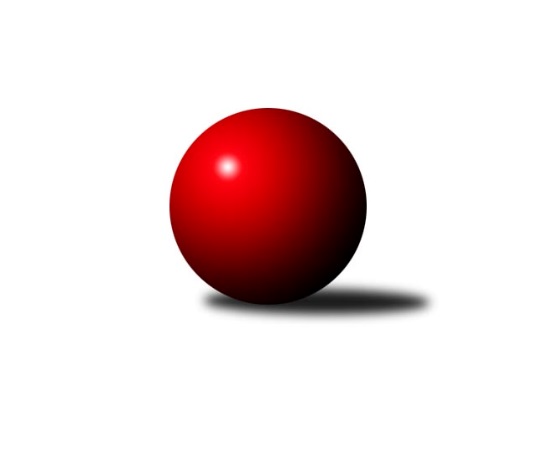 Č.3Ročník 2018/2019	15.5.2024 Jihočeský KP2 2018/2019Statistika 3. kolaTabulka družstev:		družstvo	záp	výh	rem	proh	skore	sety	průměr	body	plné	dorážka	chyby	1.	TJ Centropen Dačice C	3	3	0	0	18.5 : 5.5 	(23.0 : 13.0)	2646	6	1827	819	34.7	2.	TJ Blatná C	3	2	1	0	15.0 : 9.0 	(19.5 : 16.5)	2552	5	1790	761	42	3.	Kuželky Borovany B	3	2	0	1	15.0 : 9.0 	(24.5 : 11.5)	2509	4	1737	772	40.7	4.	TJ Centropen Dačice G	3	2	0	1	15.0 : 9.0 	(19.5 : 16.5)	2544	4	1764	780	41	5.	TJ Sokol Slavonice B	3	2	0	1	14.0 : 10.0 	(15.5 : 20.5)	2453	4	1730	724	48.3	6.	TJ Spartak Trhové Sviny A	3	2	0	1	12.0 : 12.0 	(18.5 : 17.5)	2430	4	1691	739	42	7.	TJ Kunžak C	3	1	1	1	14.5 : 9.5 	(22.5 : 13.5)	2543	3	1769	774	41	8.	TJ Lokomotiva České Velenice B	2	1	0	1	7.0 : 9.0 	(10.5 : 13.5)	2449	2	1695	754	37.5	9.	TJ Jiskra Nová Bystřice C	3	1	0	2	9.0 : 15.0 	(16.5 : 19.5)	2497	2	1740	757	42.7	10.	TJ Sokol Chýnov A	2	0	0	2	4.0 : 12.0 	(9.0 : 15.0)	2443	0	1739	704	48.5	11.	TJ Fezko Strakonice A	3	0	0	3	7.0 : 17.0 	(12.5 : 23.5)	2496	0	1728	768	43	12.	KK Lokomotiva Tábor	3	0	0	3	5.0 : 19.0 	(12.5 : 23.5)	2374	0	1670	704	56.3Tabulka doma:		družstvo	záp	výh	rem	proh	skore	sety	průměr	body	maximum	minimum	1.	Kuželky Borovany B	2	2	0	0	14.0 : 2.0 	(20.5 : 3.5)	2492	4	2550	2433	2.	TJ Sokol Slavonice B	2	2	0	0	13.0 : 3.0 	(13.5 : 10.5)	2597	4	2608	2585	3.	TJ Centropen Dačice G	2	2	0	0	12.0 : 4.0 	(14.5 : 9.5)	2580	4	2588	2571	4.	TJ Centropen Dačice C	2	2	0	0	11.5 : 4.5 	(14.0 : 10.0)	2634	4	2683	2585	5.	TJ Blatná C	2	2	0	0	11.0 : 5.0 	(14.0 : 10.0)	2554	4	2583	2525	6.	TJ Kunžak C	2	1	1	0	12.0 : 4.0 	(16.5 : 7.5)	2558	3	2566	2550	7.	TJ Jiskra Nová Bystřice C	1	1	0	0	5.0 : 3.0 	(7.0 : 5.0)	2510	2	2510	2510	8.	TJ Spartak Trhové Sviny A	2	1	0	1	7.0 : 9.0 	(11.0 : 13.0)	2398	2	2405	2391	9.	TJ Sokol Chýnov A	0	0	0	0	0.0 : 0.0 	(0.0 : 0.0)	0	0	0	0	10.	TJ Lokomotiva České Velenice B	0	0	0	0	0.0 : 0.0 	(0.0 : 0.0)	0	0	0	0	11.	KK Lokomotiva Tábor	1	0	0	1	3.0 : 5.0 	(4.5 : 7.5)	2386	0	2386	2386	12.	TJ Fezko Strakonice A	1	0	0	1	1.0 : 7.0 	(3.0 : 9.0)	2528	0	2528	2528Tabulka venku:		družstvo	záp	výh	rem	proh	skore	sety	průměr	body	maximum	minimum	1.	TJ Centropen Dačice C	1	1	0	0	7.0 : 1.0 	(9.0 : 3.0)	2658	2	2658	2658	2.	TJ Spartak Trhové Sviny A	1	1	0	0	5.0 : 3.0 	(7.5 : 4.5)	2461	2	2461	2461	3.	TJ Lokomotiva České Velenice B	2	1	0	1	7.0 : 9.0 	(10.5 : 13.5)	2449	2	2509	2388	4.	TJ Blatná C	1	0	1	0	4.0 : 4.0 	(5.5 : 6.5)	2549	1	2549	2549	5.	TJ Centropen Dačice G	1	0	0	1	3.0 : 5.0 	(5.0 : 7.0)	2508	0	2508	2508	6.	TJ Kunžak C	1	0	0	1	2.5 : 5.5 	(6.0 : 6.0)	2527	0	2527	2527	7.	Kuželky Borovany B	1	0	0	1	1.0 : 7.0 	(4.0 : 8.0)	2526	0	2526	2526	8.	TJ Sokol Slavonice B	1	0	0	1	1.0 : 7.0 	(2.0 : 10.0)	2310	0	2310	2310	9.	TJ Fezko Strakonice A	2	0	0	2	6.0 : 10.0 	(9.5 : 14.5)	2480	0	2499	2461	10.	TJ Jiskra Nová Bystřice C	2	0	0	2	4.0 : 12.0 	(9.5 : 14.5)	2491	0	2531	2451	11.	TJ Sokol Chýnov A	2	0	0	2	4.0 : 12.0 	(9.0 : 15.0)	2443	0	2547	2339	12.	KK Lokomotiva Tábor	2	0	0	2	2.0 : 14.0 	(8.0 : 16.0)	2368	0	2480	2256Tabulka podzimní části:		družstvo	záp	výh	rem	proh	skore	sety	průměr	body	doma	venku	1.	TJ Centropen Dačice C	3	3	0	0	18.5 : 5.5 	(23.0 : 13.0)	2646	6 	2 	0 	0 	1 	0 	0	2.	TJ Blatná C	3	2	1	0	15.0 : 9.0 	(19.5 : 16.5)	2552	5 	2 	0 	0 	0 	1 	0	3.	Kuželky Borovany B	3	2	0	1	15.0 : 9.0 	(24.5 : 11.5)	2509	4 	2 	0 	0 	0 	0 	1	4.	TJ Centropen Dačice G	3	2	0	1	15.0 : 9.0 	(19.5 : 16.5)	2544	4 	2 	0 	0 	0 	0 	1	5.	TJ Sokol Slavonice B	3	2	0	1	14.0 : 10.0 	(15.5 : 20.5)	2453	4 	2 	0 	0 	0 	0 	1	6.	TJ Spartak Trhové Sviny A	3	2	0	1	12.0 : 12.0 	(18.5 : 17.5)	2430	4 	1 	0 	1 	1 	0 	0	7.	TJ Kunžak C	3	1	1	1	14.5 : 9.5 	(22.5 : 13.5)	2543	3 	1 	1 	0 	0 	0 	1	8.	TJ Lokomotiva České Velenice B	2	1	0	1	7.0 : 9.0 	(10.5 : 13.5)	2449	2 	0 	0 	0 	1 	0 	1	9.	TJ Jiskra Nová Bystřice C	3	1	0	2	9.0 : 15.0 	(16.5 : 19.5)	2497	2 	1 	0 	0 	0 	0 	2	10.	TJ Sokol Chýnov A	2	0	0	2	4.0 : 12.0 	(9.0 : 15.0)	2443	0 	0 	0 	0 	0 	0 	2	11.	TJ Fezko Strakonice A	3	0	0	3	7.0 : 17.0 	(12.5 : 23.5)	2496	0 	0 	0 	1 	0 	0 	2	12.	KK Lokomotiva Tábor	3	0	0	3	5.0 : 19.0 	(12.5 : 23.5)	2374	0 	0 	0 	1 	0 	0 	2Tabulka jarní části:		družstvo	záp	výh	rem	proh	skore	sety	průměr	body	doma	venku	1.	Kuželky Borovany B	0	0	0	0	0.0 : 0.0 	(0.0 : 0.0)	0	0 	0 	0 	0 	0 	0 	0 	2.	TJ Fezko Strakonice A	0	0	0	0	0.0 : 0.0 	(0.0 : 0.0)	0	0 	0 	0 	0 	0 	0 	0 	3.	TJ Lokomotiva České Velenice B	0	0	0	0	0.0 : 0.0 	(0.0 : 0.0)	0	0 	0 	0 	0 	0 	0 	0 	4.	TJ Jiskra Nová Bystřice C	0	0	0	0	0.0 : 0.0 	(0.0 : 0.0)	0	0 	0 	0 	0 	0 	0 	0 	5.	TJ Sokol Chýnov A	0	0	0	0	0.0 : 0.0 	(0.0 : 0.0)	0	0 	0 	0 	0 	0 	0 	0 	6.	TJ Sokol Slavonice B	0	0	0	0	0.0 : 0.0 	(0.0 : 0.0)	0	0 	0 	0 	0 	0 	0 	0 	7.	TJ Spartak Trhové Sviny A	0	0	0	0	0.0 : 0.0 	(0.0 : 0.0)	0	0 	0 	0 	0 	0 	0 	0 	8.	TJ Centropen Dačice C	0	0	0	0	0.0 : 0.0 	(0.0 : 0.0)	0	0 	0 	0 	0 	0 	0 	0 	9.	TJ Blatná C	0	0	0	0	0.0 : 0.0 	(0.0 : 0.0)	0	0 	0 	0 	0 	0 	0 	0 	10.	TJ Kunžak C	0	0	0	0	0.0 : 0.0 	(0.0 : 0.0)	0	0 	0 	0 	0 	0 	0 	0 	11.	TJ Centropen Dačice G	0	0	0	0	0.0 : 0.0 	(0.0 : 0.0)	0	0 	0 	0 	0 	0 	0 	0 	12.	KK Lokomotiva Tábor	0	0	0	0	0.0 : 0.0 	(0.0 : 0.0)	0	0 	0 	0 	0 	0 	0 	0 Zisk bodů pro družstvo:		jméno hráče	družstvo	body	zápasy	v %	dílčí body	sety	v %	1.	Karel Kunc 	TJ Centropen Dačice C 	3	/	3	(100%)	6	/	6	(100%)	2.	Karel Jirkal 	Kuželky Borovany B 	3	/	3	(100%)	6	/	6	(100%)	3.	Karel Koubek 	TJ Blatná C 	3	/	3	(100%)	5	/	6	(83%)	4.	Lukáš Štibich 	TJ Centropen Dačice C 	2.5	/	3	(83%)	4	/	6	(67%)	5.	Michal Waszniovski 	TJ Centropen Dačice C 	2	/	2	(100%)	4	/	4	(100%)	6.	Stanislav Kučera 	TJ Centropen Dačice G 	2	/	2	(100%)	3	/	4	(75%)	7.	František Vávra 	TJ Spartak Trhové Sviny A 	2	/	2	(100%)	3	/	4	(75%)	8.	David Marek 	TJ Lokomotiva České Velenice B 	2	/	2	(100%)	3	/	4	(75%)	9.	Karel Fabeš 	TJ Centropen Dačice G 	2	/	2	(100%)	3	/	4	(75%)	10.	Jiří Ondrák st.	TJ Sokol Slavonice B 	2	/	2	(100%)	3	/	4	(75%)	11.	Láďa Chalupa 	TJ Sokol Slavonice B 	2	/	2	(100%)	2	/	4	(50%)	12.	Lukáš Drnek 	TJ Blatná C 	2	/	3	(67%)	5	/	6	(83%)	13.	Pavel Zeman 	Kuželky Borovany B 	2	/	3	(67%)	5	/	6	(83%)	14.	Petr Tomek 	TJ Jiskra Nová Bystřice C 	2	/	3	(67%)	5	/	6	(83%)	15.	Václav Valhoda 	TJ Fezko Strakonice A 	2	/	3	(67%)	4.5	/	6	(75%)	16.	Jan Kobliha 	Kuželky Borovany B 	2	/	3	(67%)	4.5	/	6	(75%)	17.	Zdeněk Hrbek 	TJ Jiskra Nová Bystřice C 	2	/	3	(67%)	4	/	6	(67%)	18.	Josef Troup 	TJ Spartak Trhové Sviny A 	2	/	3	(67%)	4	/	6	(67%)	19.	Ondřej Fejtl 	TJ Blatná C 	2	/	3	(67%)	3.5	/	6	(58%)	20.	Jan Dvořák 	TJ Spartak Trhové Sviny A 	2	/	3	(67%)	3.5	/	6	(58%)	21.	Lukáš Brtník 	TJ Kunžak C 	2	/	3	(67%)	3.5	/	6	(58%)	22.	Zdeněk Svačina 	TJ Blatná C 	2	/	3	(67%)	3	/	6	(50%)	23.	Dušan Rodek 	TJ Centropen Dačice G 	2	/	3	(67%)	2.5	/	6	(42%)	24.	Vlastimil Škrabal 	TJ Kunžak C 	2	/	3	(67%)	2	/	6	(33%)	25.	Karel Palán 	TJ Fezko Strakonice A 	2	/	3	(67%)	2	/	6	(33%)	26.	Michal Horák 	TJ Kunžak C 	1.5	/	3	(50%)	4	/	6	(67%)	27.	Luboš Vrecko 	TJ Jiskra Nová Bystřice C 	1	/	1	(100%)	2	/	2	(100%)	28.	Libuše Hanzalíková 	TJ Kunžak C 	1	/	1	(100%)	2	/	2	(100%)	29.	Jiří Malovaný 	Kuželky Borovany B 	1	/	1	(100%)	2	/	2	(100%)	30.	Jan Chalupa 	TJ Centropen Dačice G 	1	/	1	(100%)	2	/	2	(100%)	31.	Ladislav Bouda 	TJ Centropen Dačice C 	1	/	1	(100%)	2	/	2	(100%)	32.	Zdeněk Samec 	KK Lokomotiva Tábor 	1	/	1	(100%)	1	/	2	(50%)	33.	Karel Štibich 	TJ Centropen Dačice C 	1	/	1	(100%)	1	/	2	(50%)	34.	Ondra Baštář 	TJ Centropen Dačice G 	1	/	1	(100%)	1	/	2	(50%)	35.	Jiří Ondrák ml.	TJ Sokol Slavonice B 	1	/	1	(100%)	1	/	2	(50%)	36.	Jakub Kadrnoška 	TJ Sokol Slavonice B 	1	/	1	(100%)	1	/	2	(50%)	37.	Radka Burianová 	TJ Kunžak C 	1	/	2	(50%)	3	/	4	(75%)	38.	Ondřej Mrkva 	TJ Kunžak C 	1	/	2	(50%)	3	/	4	(75%)	39.	Aleš Láník 	TJ Centropen Dačice G 	1	/	2	(50%)	3	/	4	(75%)	40.	Pavel Bronec 	TJ Sokol Chýnov A 	1	/	2	(50%)	3	/	4	(75%)	41.	Karel Hanzal 	TJ Kunžak C 	1	/	2	(50%)	3	/	4	(75%)	42.	Martin Hlaváč 	KK Lokomotiva Tábor 	1	/	2	(50%)	3	/	4	(75%)	43.	Jiří Melhuba 	TJ Jiskra Nová Bystřice C 	1	/	2	(50%)	2	/	4	(50%)	44.	Jakub Stuchlík 	TJ Centropen Dačice C 	1	/	2	(50%)	2	/	4	(50%)	45.	Jan Zeman 	TJ Kunžak C 	1	/	2	(50%)	2	/	4	(50%)	46.	Václav Ondok 	Kuželky Borovany B 	1	/	2	(50%)	2	/	4	(50%)	47.	Kateřina Matoušková 	TJ Sokol Slavonice B 	1	/	2	(50%)	2	/	4	(50%)	48.	Jan Novák 	TJ Sokol Chýnov A 	1	/	2	(50%)	2	/	4	(50%)	49.	Dušan Straka 	TJ Sokol Chýnov A 	1	/	2	(50%)	2	/	4	(50%)	50.	Stanislav Tichý 	TJ Sokol Slavonice B 	1	/	2	(50%)	2	/	4	(50%)	51.	Zdeněk Valdman 	TJ Fezko Strakonice A 	1	/	2	(50%)	2	/	4	(50%)	52.	Karel Filek 	TJ Fezko Strakonice A 	1	/	2	(50%)	2	/	4	(50%)	53.	Jindřich Soukup 	Kuželky Borovany B 	1	/	2	(50%)	2	/	4	(50%)	54.	Josef Mikeš 	TJ Blatná C 	1	/	2	(50%)	2	/	4	(50%)	55.	Rudolf Baldík 	TJ Lokomotiva České Velenice B 	1	/	2	(50%)	2	/	4	(50%)	56.	Ivan Baštář 	TJ Centropen Dačice G 	1	/	2	(50%)	2	/	4	(50%)	57.	Bohumil Maroušek 	TJ Lokomotiva České Velenice B 	1	/	2	(50%)	2	/	4	(50%)	58.	Aleš Bláha 	TJ Jiskra Nová Bystřice C 	1	/	2	(50%)	1.5	/	4	(38%)	59.	Jiří Baldík 	TJ Lokomotiva České Velenice B 	1	/	2	(50%)	1.5	/	4	(38%)	60.	Miroslav Mašek 	TJ Sokol Chýnov A 	1	/	2	(50%)	1	/	4	(25%)	61.	Daniel Aujezdský 	KK Lokomotiva Tábor 	1	/	3	(33%)	3.5	/	6	(58%)	62.	Jitka Šimková 	Kuželky Borovany B 	1	/	3	(33%)	3	/	6	(50%)	63.	Pavel Stodolovský 	TJ Spartak Trhové Sviny A 	1	/	3	(33%)	3	/	6	(50%)	64.	Vlastimil Musel 	TJ Centropen Dačice G 	1	/	3	(33%)	3	/	6	(50%)	65.	Josef Bárta 	TJ Centropen Dačice C 	1	/	3	(33%)	3	/	6	(50%)	66.	Josef Svoboda 	TJ Spartak Trhové Sviny A 	1	/	3	(33%)	3	/	6	(50%)	67.	Jindra Kovářová 	TJ Sokol Slavonice B 	1	/	3	(33%)	3	/	6	(50%)	68.	Šárka Aujezdská 	KK Lokomotiva Tábor 	1	/	3	(33%)	2	/	6	(33%)	69.	Martin Jinda 	KK Lokomotiva Tábor 	1	/	3	(33%)	1	/	6	(17%)	70.	Miloš Rozhoň 	TJ Blatná C 	1	/	3	(33%)	1	/	6	(17%)	71.	Pavel Poklop 	TJ Fezko Strakonice A 	1	/	3	(33%)	1	/	6	(17%)	72.	Jiří Cepák 	TJ Centropen Dačice C 	1	/	3	(33%)	1	/	6	(17%)	73.	Ondřej Novák 	KK Lokomotiva Tábor 	0	/	1	(0%)	1	/	2	(50%)	74.	Nikola Kroupová 	TJ Spartak Trhové Sviny A 	0	/	1	(0%)	1	/	2	(50%)	75.	Jiří Minařík 	TJ Blatná C 	0	/	1	(0%)	0	/	2	(0%)	76.	Hana Kyrianová 	TJ Fezko Strakonice A 	0	/	1	(0%)	0	/	2	(0%)	77.	Josef Ivan 	TJ Jiskra Nová Bystřice C 	0	/	1	(0%)	0	/	2	(0%)	78.	Barbora Pýchová 	TJ Jiskra Nová Bystřice C 	0	/	1	(0%)	0	/	2	(0%)	79.	Zdeněk Ondřej 	KK Lokomotiva Tábor 	0	/	1	(0%)	0	/	2	(0%)	80.	David Drobilič 	TJ Sokol Slavonice B 	0	/	1	(0%)	0	/	2	(0%)	81.	Rudolf Borovský 	TJ Sokol Slavonice B 	0	/	1	(0%)	0	/	2	(0%)	82.	Roman Osovský 	TJ Lokomotiva České Velenice B 	0	/	2	(0%)	1	/	4	(25%)	83.	Josef Macháček 	KK Lokomotiva Tábor 	0	/	2	(0%)	1	/	4	(25%)	84.	Vladimír Talian 	TJ Spartak Trhové Sviny A 	0	/	2	(0%)	1	/	4	(25%)	85.	Milan Švec 	TJ Jiskra Nová Bystřice C 	0	/	2	(0%)	1	/	4	(25%)	86.	Petra Holá 	TJ Lokomotiva České Velenice B 	0	/	2	(0%)	1	/	4	(25%)	87.	Tereza Kovandová 	TJ Sokol Chýnov A 	0	/	2	(0%)	1	/	4	(25%)	88.	Martin Krajčo 	TJ Fezko Strakonice A 	0	/	2	(0%)	1	/	4	(25%)	89.	Martin Kubeš 	TJ Centropen Dačice G 	0	/	2	(0%)	0	/	4	(0%)	90.	Martin Rod 	TJ Fezko Strakonice A 	0	/	2	(0%)	0	/	4	(0%)	91.	Libuše Hanzálková 	TJ Sokol Chýnov A 	0	/	2	(0%)	0	/	4	(0%)	92.	Veronika Pýchová 	TJ Jiskra Nová Bystřice C 	0	/	2	(0%)	0	/	4	(0%)Průměry na kuželnách:		kuželna	průměr	plné	dorážka	chyby	výkon na hráče	1.	TJ Fezko Strakonice, 1-4	2593	1780	813	34.0	(432.2)	2.	TJ Sokol Slavonice, 1-4	2567	1780	787	40.3	(428.0)	3.	TJ Centropen Dačice, 1-4	2549	1758	790	40.4	(424.8)	4.	TJ Blatná, 1-4	2521	1773	748	42.8	(420.3)	5.	TJ Jiskra Nová Bystřice, 1-4	2509	1759	750	50.0	(418.2)	6.	TJ Kunžak, 1-2	2480	1739	740	47.0	(413.4)	7.	Tábor, 1-4	2445	1698	747	40.5	(407.6)	8.	Borovany, 1-2	2420	1706	714	50.0	(403.4)	9.	Trhové Sviny, 1-2	2411	1691	719	40.3	(401.8)Nejlepší výkony na kuželnách:TJ Fezko Strakonice, 1-4TJ Centropen Dačice C	2658	2. kolo	Michal Waszniovski 	TJ Centropen Dačice C	484	2. koloTJ Fezko Strakonice A	2528	2. kolo	Karel Kunc 	TJ Centropen Dačice C	472	2. kolo		. kolo	Lukáš Štibich 	TJ Centropen Dačice C	458	2. kolo		. kolo	Václav Valhoda 	TJ Fezko Strakonice A	447	2. kolo		. kolo	Josef Bárta 	TJ Centropen Dačice C	445	2. kolo		. kolo	Karel Filek 	TJ Fezko Strakonice A	443	2. kolo		. kolo	Martin Rod 	TJ Fezko Strakonice A	428	2. kolo		. kolo	Ladislav Bouda 	TJ Centropen Dačice C	411	2. kolo		. kolo	Zdeněk Valdman 	TJ Fezko Strakonice A	408	2. kolo		. kolo	Pavel Poklop 	TJ Fezko Strakonice A	404	2. koloTJ Sokol Slavonice, 1-4TJ Sokol Slavonice B	2608	1. kolo	Stanislav Tichý 	TJ Sokol Slavonice B	497	3. koloTJ Sokol Slavonice B	2585	3. kolo	Jiří Ondrák ml.	TJ Sokol Slavonice B	459	1. koloTJ Sokol Chýnov A	2547	1. kolo	Miroslav Mašek 	TJ Sokol Chýnov A	456	1. koloTJ Jiskra Nová Bystřice C	2531	3. kolo	Láďa Chalupa 	TJ Sokol Slavonice B	455	3. kolo		. kolo	Jan Novák 	TJ Sokol Chýnov A	447	1. kolo		. kolo	Jiří Melhuba 	TJ Jiskra Nová Bystřice C	441	3. kolo		. kolo	Kateřina Matoušková 	TJ Sokol Slavonice B	441	1. kolo		. kolo	Láďa Chalupa 	TJ Sokol Slavonice B	441	1. kolo		. kolo	Jindra Kovářová 	TJ Sokol Slavonice B	436	1. kolo		. kolo	Jakub Kadrnoška 	TJ Sokol Slavonice B	434	3. koloTJ Centropen Dačice, 1-4TJ Centropen Dačice C	2683	1. kolo	Karel Jirkal 	Kuželky Borovany B	507	1. koloTJ Centropen Dačice G	2588	1. kolo	Lukáš Štibich 	TJ Centropen Dačice C	494	1. koloTJ Centropen Dačice C	2585	3. kolo	Karel Kunc 	TJ Centropen Dačice C	492	1. koloTJ Centropen Dačice G	2571	3. kolo	Dušan Rodek 	TJ Centropen Dačice G	472	1. koloTJ Kunžak C	2527	3. kolo	Karel Fabeš 	TJ Centropen Dačice G	467	3. koloKuželky Borovany B	2526	1. kolo	Jan Kobliha 	Kuželky Borovany B	466	1. koloTJ Fezko Strakonice A	2461	3. kolo	Lukáš Brtník 	TJ Kunžak C	460	3. koloTJ Jiskra Nová Bystřice C	2451	1. kolo	Michal Waszniovski 	TJ Centropen Dačice C	458	1. kolo		. kolo	Ondra Baštář 	TJ Centropen Dačice G	450	3. kolo		. kolo	Dušan Rodek 	TJ Centropen Dačice G	449	3. koloTJ Blatná, 1-4TJ Blatná C	2583	1. kolo	Karel Koubek 	TJ Blatná C	480	1. koloTJ Blatná C	2525	3. kolo	Karel Palán 	TJ Fezko Strakonice A	446	1. koloTJ Fezko Strakonice A	2499	1. kolo	Karel Filek 	TJ Fezko Strakonice A	442	1. koloKK Lokomotiva Tábor	2480	3. kolo	Ondřej Fejtl 	TJ Blatná C	439	1. kolo		. kolo	Lukáš Drnek 	TJ Blatná C	437	3. kolo		. kolo	Martin Hlaváč 	KK Lokomotiva Tábor	435	3. kolo		. kolo	Karel Koubek 	TJ Blatná C	427	3. kolo		. kolo	Šárka Aujezdská 	KK Lokomotiva Tábor	427	3. kolo		. kolo	Daniel Aujezdský 	KK Lokomotiva Tábor	426	3. kolo		. kolo	Zdeněk Svačina 	TJ Blatná C	425	1. koloTJ Jiskra Nová Bystřice, 1-4TJ Jiskra Nová Bystřice C	2510	2. kolo	Stanislav Kučera 	TJ Centropen Dačice G	442	2. koloTJ Centropen Dačice G	2508	2. kolo	Petr Tomek 	TJ Jiskra Nová Bystřice C	441	2. kolo		. kolo	Karel Fabeš 	TJ Centropen Dačice G	441	2. kolo		. kolo	Aleš Láník 	TJ Centropen Dačice G	438	2. kolo		. kolo	Jiří Melhuba 	TJ Jiskra Nová Bystřice C	432	2. kolo		. kolo	Luboš Vrecko 	TJ Jiskra Nová Bystřice C	431	2. kolo		. kolo	Zdeněk Hrbek 	TJ Jiskra Nová Bystřice C	414	2. kolo		. kolo	Vlastimil Musel 	TJ Centropen Dačice G	409	2. kolo		. kolo	Veronika Pýchová 	TJ Jiskra Nová Bystřice C	398	2. kolo		. kolo	Dušan Rodek 	TJ Centropen Dačice G	396	2. koloTJ Kunžak, 1-2TJ Kunžak C	2566	1. kolo	Karel Koubek 	TJ Blatná C	480	2. koloTJ Kunžak C	2550	2. kolo	Ondřej Mrkva 	TJ Kunžak C	461	1. koloTJ Blatná C	2549	2. kolo	Michal Horák 	TJ Kunžak C	458	2. koloKK Lokomotiva Tábor	2256	1. kolo	Vlastimil Škrabal 	TJ Kunžak C	451	1. kolo		. kolo	Michal Horák 	TJ Kunžak C	444	1. kolo		. kolo	Miloš Rozhoň 	TJ Blatná C	438	2. kolo		. kolo	Daniel Aujezdský 	KK Lokomotiva Tábor	436	1. kolo		. kolo	Ondřej Mrkva 	TJ Kunžak C	434	2. kolo		. kolo	Libuše Hanzalíková 	TJ Kunžak C	426	2. kolo		. kolo	Lukáš Drnek 	TJ Blatná C	421	2. koloTábor, 1-4TJ Sokol Chýnov A	2508	2. kolo	Jan Dvořák 	TJ Spartak Trhové Sviny A	462	2. koloTJ Spartak Trhové Sviny A	2461	2. kolo	Oldřich Roubek 	TJ Sokol Chýnov A	446	2. koloTJ Lokomotiva České Velenice B	2427	2. kolo	Pavel Stodolovský 	TJ Spartak Trhové Sviny A	444	2. koloKK Lokomotiva Tábor	2386	2. kolo	Jan Novák 	TJ Sokol Chýnov A	442	2. kolo		. kolo	Josef Troup 	TJ Spartak Trhové Sviny A	430	2. kolo		. kolo	Šárka Aujezdská 	KK Lokomotiva Tábor	428	2. kolo		. kolo	Lukáš Holý 	TJ Lokomotiva České Velenice B	427	2. kolo		. kolo	Daniel Aujezdský 	KK Lokomotiva Tábor	422	2. kolo		. kolo	Miroslav Mašek 	TJ Sokol Chýnov A	414	2. kolo		. kolo	Zdeněk Samec 	KK Lokomotiva Tábor	413	2. koloBorovany, 1-2Kuželky Borovany B	2550	3. kolo	Karel Jirkal 	Kuželky Borovany B	473	3. koloKuželky Borovany B	2433	2. kolo	Jindřich Soukup 	Kuželky Borovany B	446	3. koloTJ Lokomotiva České Velenice B	2388	3. kolo	Jan Kobliha 	Kuželky Borovany B	445	2. koloTJ Sokol Slavonice B	2310	2. kolo	Rudolf Baldík 	TJ Lokomotiva České Velenice B	428	3. kolo		. kolo	Karel Jirkal 	Kuželky Borovany B	425	2. kolo		. kolo	David Marek 	TJ Lokomotiva České Velenice B	415	3. kolo		. kolo	Jitka Šimková 	Kuželky Borovany B	414	3. kolo		. kolo	Jan Kobliha 	Kuželky Borovany B	411	3. kolo		. kolo	Václav Ondok 	Kuželky Borovany B	405	3. kolo		. kolo	Jitka Šimková 	Kuželky Borovany B	405	2. koloTrhové Sviny, 1-2TJ Lokomotiva České Velenice B	2509	1. kolo	Rudolf Baldík 	TJ Lokomotiva České Velenice B	447	1. koloTJ Spartak Trhové Sviny A	2405	1. kolo	Bohumil Maroušek 	TJ Lokomotiva České Velenice B	438	1. koloTJ Spartak Trhové Sviny A	2391	3. kolo	Josef Troup 	TJ Spartak Trhové Sviny A	435	3. koloTJ Sokol Chýnov A	2339	3. kolo	Jan Dvořák 	TJ Spartak Trhové Sviny A	424	1. kolo		. kolo	Dušan Straka 	TJ Sokol Chýnov A	419	3. kolo		. kolo	David Marek 	TJ Lokomotiva České Velenice B	419	1. kolo		. kolo	Josef Svoboda 	TJ Spartak Trhové Sviny A	419	3. kolo		. kolo	Jiří Baldík 	TJ Lokomotiva České Velenice B	417	1. kolo		. kolo	Pavel Bronec 	TJ Sokol Chýnov A	416	3. kolo		. kolo	Josef Troup 	TJ Spartak Trhové Sviny A	413	1. koloČetnost výsledků:	8.0 : 0.0	1x	7.0 : 1.0	4x	6.0 : 2.0	4x	5.5 : 2.5	1x	5.0 : 3.0	4x	4.0 : 4.0	1x	3.0 : 5.0	1x	2.0 : 6.0	1x	1.0 : 7.0	1x